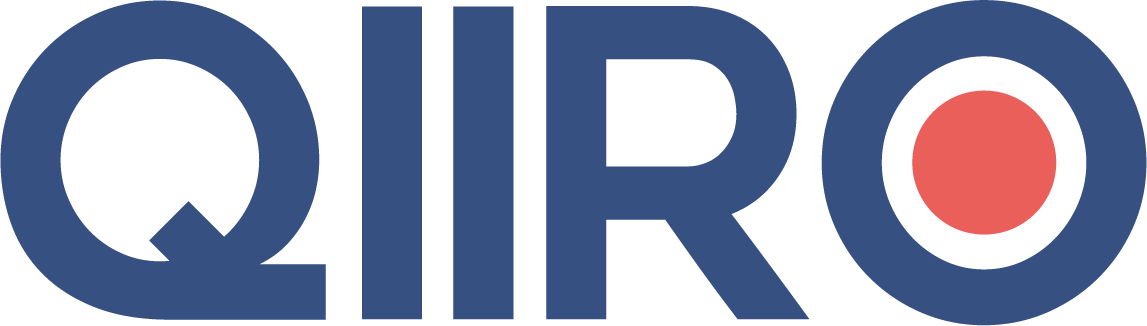 QIIRO vous propose des modèles de documents juridiques éprouvés, à jour des dernières réformes et règlementations en vigueur. Néanmoins, nos modèles restent généraux et nécessitent d’être adaptés.  En cas de doute sur la rédaction ou les conséquences juridiques de l’un de nos modèles de documents, nous vous recommandons l’accompagnement par un professionnel du droit. Déclaration de sinistre dommages-ouvrage à votre assureur(Nom et Prénom) (Ville, le JJ/MM/AAAA)
(Adresse)
(Code Postal Ville)
(Téléphone)
Contrat d’assurance DO n° (N° de contrat et/ou d’avenant)(Nom de l’assureur)
(Adresse de l’assureur)
(Code Postal Ville)Objet : Déclaration de sinistre dommages-ouvrageLettre recommandée avec avis de réceptionMadame, Monsieur,J’ai fait construire une maison située (adresse) et réceptionnée le (date) ou J’ai acheté un appartement situé (adresse) et réceptionné le (date).Ce logement est couvert par un contrat d’assurance dommages-ouvrage souscrit auprès de votre compagnie.Or, (1er cas) des fissures sont apparues, il y a un mois, sur la façade sud de cet immeuble remettant en cause sa solidité.(2nd cas) je subis un dégât des eaux dans ma salle de bains qui semble provenir de la toiture et compromet la destination de l’ouvrage.En conséquence, je vous remercie de bien vouloir prendre en compte ma déclaration de sinistre et de désigner un expert afin de constater les dommages.Dans l’attente de votre réponse, je vous prie d’agréer, Madame, Monsieur, l’expression de mes salutations distinguées.(Signature)